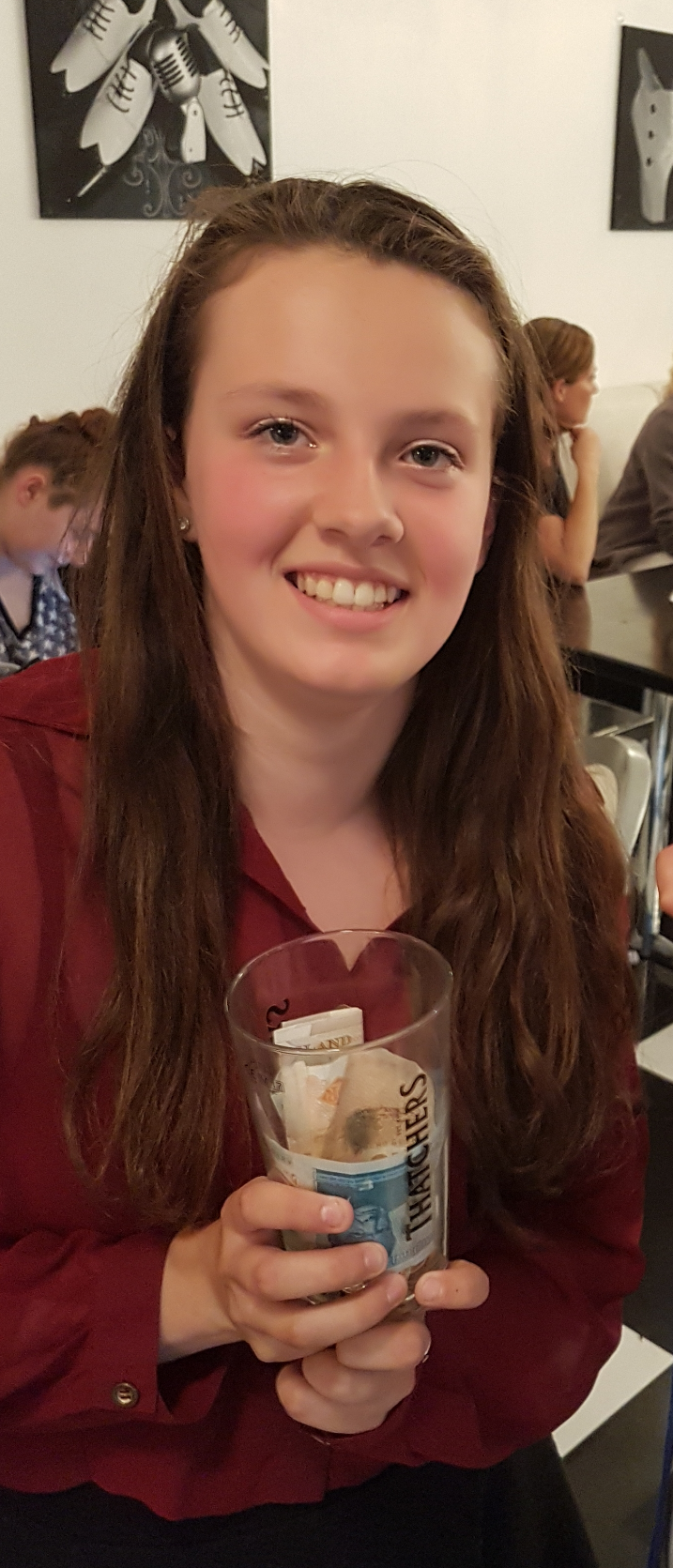  ** MISSING **Nicole Harris a 15-year-old female from Telford was last seen at Albrighton Cricket Club at around 9:30pm on Saturday, 15 September 2018.  If you have any information regards her whereabouts please contact West Mercia Police as a matter of urgency and quote OIS 0857S 150918